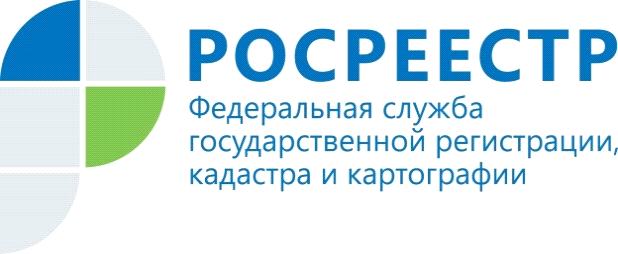  «Умный кадастр» - сервисдля наполнения ЕГРН актуальными данными и защиты имущественных прав гражданРосреестр разработал и протестировал сервис «Умный Кадастр» на основе предобученных нейросетей и алгоритмов пространственного анализа, помогающий защищать имущественные интересы граждан и вовлекать в оборот неиспользуемые объекты недвижимости. Сервис создан и протестирован в составе эксперимента по созданию Единого информационного ресурса о земле и недвижимости (ЕИР), который в 2021 году проводится в четырех пилотных субъектах РФ: Республике Татарстан, Пермском и Краснодарском крае, Иркутской области. «Сегодня в ЕГРН отсутствует примерно 10% данных об объектах недвижимости. Почти 46 млн объектов не имеют точных сведений о правообладателях. Процесс их выявления и вовлечения в оборот проводится в «ручном режиме». Без зарегистрированных прав люди не могут осуществлять юридически значимые действия со своей недвижимостью: например, продавать, передавать по наследству. Отсутствие данных в ЕГРН влечет за собой риски нарушения прав граждан, является причиной недополучения доходов региональных и местных бюджетов, из которых в том числе финансируется строительство социальных объектов. «Умный кадастр» позволяет перейти от трудоемкого «ручного» процесса и подворового обхода к использованию новых технологий для выявления, вовлечения в оборот земельных участков, объектов капитального строительства и исправления ошибок в сведениях ЕГРН. Сервис уже показал эффективность – скорость поиска таких объектов в пилотных регионах ЕИР в 2 тысячи раз превысила традиционные методы», – подчеркнула Елена Мартынова. Новый цифровой сервис распознает контуры объектов недвижимости и проверяет их на предмет наличия сведений в ЕГРН и Государственном адресном реестре. «Умный кадастр» классифицирует выявленные объекты недвижимости и формирует различные датасеты (наборы данных), например, по категориям: отсутствующие в ЕГРН, расположенные в «зоне можно»/«зоне нельзя» (то есть пригодные или непригодные для вовлечения в оборот) и так далее. Внедрение сервиса, по оценкам Росреестра, благодаря оперативному выявлению и классификации объектов недвижимости позволит вовлечь в оборот дополнительные земельные участки и внести в ЕГРН сведения о примерно 17 млн объектов недвижимости. В настоящий момент «Умный кадастр» уже развернут на базе Государственной единой облачной платформы (Гособлако), проходит опытную эксплуатацию в пилотных регионах и в скором будет масштабирован на территорию всей страны,  на развитие новой функциональности и повышение качества технологии в рамках создания Национальной системы пространственных данных. «"Умный кадастр" – это современный сервис, отвечающий запросам времени и принципам цифровой трансформации Росреестра. Сервис позволит уйти от «ручного процесса» и оперативно, с минимальными временными затратами, используя новые цифровые технологии, вовлечь в оборот земельные участки  и наполнить ЕГРН актуальными данными», – считает заместитель руководителя Управления Росреестра по Республике Алтай Алексей Филиппов. Справочно: В 2021 году Росреестр приступил к разработке программы «Национальная система пространственных данных» на основании решения Правительства о включении новой программы в перечень государственных программ Российской Федерации, утвержденный распоряжением Правительства. Госпрограмма направлена на достижение четырёх стратегических целей: создание и внедрение цифрового отечественного геопространственного обеспечения, интегрированного с региональными информационными системами, обеспечение полноты и качества сведений Единого государственного реестра недвижимости (ЕГРН), достижение «цифровой зрелости» ведомства, повышение качества госуслуг и сервисов Росреестра в интересах клиентов.Материал подготовлен Управлением Росреестра по Республике Алтай